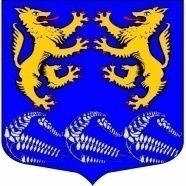 Муниципальное образование«ЛЕСКОЛОВСКОЕ СЕЛЬСКОЕ ПОСЕЛЕНИЕ»Всеволожского муниципального района Ленинградской областиАДМИНИСТРАЦИЯП О С Т А Н О В Л Е Н И Е27.09.2019                                                                            № 341дер.В.Осельки						                              О внесении изменений в постановление администрации муниципального образования «Лесколовское сельское поселение» от 12.04.2019 № 143 «Об утверждении административного регламента»В соответствии с Федеральным Законом от 29.05.2019 № 116-ФЗ «О внесении изменений в Жилищный кодекс Российской Федерации», с целью приведения муниципальных правовых актов в соответствие с действующим законодательством, администрация муниципального образования «Лесколовское сельское поселение» Всеволожского муниципального района Ленинградской области ПОСТАНОВЛЯЕТ:Пункт 2.6 Административного регламента по предоставлению администрацией муниципального образования «Лесколовское сельское поселение» Всеволожского муниципального района Ленинградской области муниципальной услуги «Принятие документов, а также выдача решений о переводе или об отказе в переводе жилого помещения в нежилое или нежилого помещения в жилое помещение», утвержденного постановлением администрации МО «Лесколовское сельское поселение» Всеволожского муниципального района Ленинградской области от 12.04.2019 № 143 дополнить подпунктами 7 и 8 следующего содержания:«7) протокол общего собрания собственников помещений в многоквартирном доме, содержащий решение об их согласии на перевод жилого помещения в нежилое помещение;8) согласие каждого собственника всех помещений, примыкающих к переводимому помещению, на перевод жилого помещения в нежилое помещение.»Опубликовать постановление в газете «Лесколовские вести» и разместить на официальном сайте МО «Лесколовское сельское поселение».Настоящее постановление вступает в силу с момента его обнародования.Контроль за исполнением настоящего постановления оставляю за собой.И.о. главы администрации                                            А.А. Сазонов  Согласовано:Начальник сектора муниципального имуществаи землепользования администрации                                          Н.В. Танонова«____»____________2019 г.Главный специалист – юрист администрации                                           А.Ф. Толмачев«___»_____________2019 г.Расчет рассылки:1 – в дело;2 – «Лесколовские вести»;3 – сайт;4 – Прокуратуру;